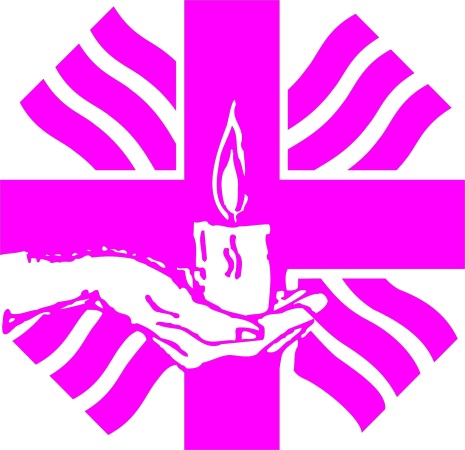 Nadškofijska karitas MariborStrossmayerjeva 152000 MariborTISKOVNA KONFERENCA 25. obletnica delovanja Nadškofijske karitas MariborAktualne stiskeMaribor, 12.10.2015Nadškofijska karitas Maribor 25 let - predstavitev dela, nalog in vizijeNatanko pred 25 leti, 12.10.1990, je takrat mariborski škof, danes nadškof metropolit v pokoju dr. Franc Kramberger podpisal naslednji ustanovitveni akt: »Po večkratnem pogovoru s člani dosedanje komisije za diakonijo v mariborski škofiji, na pisni predlog dr. Vinka Potočnika in po posvetovanju s člani zbora svetovalcev s tem odlokom  u s t a n a v l j a m  Škofijsko KARITAS Maribor, … Naj delo ŠKMB spremlja obilje Božjega blagoslova.«Ob srebrnem jubileju naše Karitas si najprej želimo priklicati v spomin besede sv. papeža Janeza Pavla II. (CD 37): »Z veliko mero potrpežljivosti in razumevanja Cerkev vodi življenjski pogovor z osebami ob robu in iskalci ter jim prihaja naproti s konkretno, njim prilagojeno obliko pomoči. Cerkev želi biti blizu ljudem v življenjskih okoliščinah, ki so drugačne, kot so bile v preteklosti. Nove nastajajoče stiske ljudi je dolžna z vso občutljivostjo zaznavati in prepoznavati ter nuditi konkreten ogovor pomoči…« Sodelavci Karitas smo živa Cerkev, naša vera se mora izpovedovati v dejanjih, ki naj bodo vodena z Božjo previdnostjo. Dejavnost Nadškofijske karitas Maribor je v 25 letih obsegala: delo s sodelavci, prostovoljci ter ustanavljanje mreže Župnijskih karitas, pomoč po katastrofalnih novembrskih poplavah leta 1990, delovanje svetovalnic Karitas, pomoč beguncem iz nekdanjih jugoslovanskih republik, ustanovitev zavoda, vzpostavitev socialnih programov, delo s sofinancerji, donatorji ter darovalci, pridobitev koncesij, pridobitev statusa humanitarne organizacije, nove škofije in sestrske škofijske karitas, vzpostavitev dela v Dom sv. Lenarta, pomoč po neurju s točo na širšem ptujskem področju, pomoč prizadetim v novembrskih poplavah v Podravju 2012, organiziranje različnih izobraževanj ter izpopolnjevanj za sodelavce in prostovoljce Karitas, … ter še mnogo drugih aktivnosti. Danes KARITAS v Nadškofiji Maribor združuje 92 Župnijskih Karitas, kjer deluje 1.325 sodelavcev in prostovoljcev, ki so v letu 2014 opravili 82.830 ur prostovoljnega dela in z različnimi oblikami humanitarne in socialne pomoči pomagali cca 25.000 ljudem v socialni stiski.Stalne naloge mariborske KARITAS: spremljanje, spodbujanje in poživljanje dela mreže 92 Župnijskih karitas,ustanavljanje novih župnijskih karitas – pokritje ne pokritih področij, mlada karitas,izobraževanje in oblikovanje obstoječih in novih sodelavcev in prostovoljcev Karitas,skrb za nemoteno izvajanje obstoječih programov pomoči Karitas: humanitarno socialni programi (pomoč družinam in posameznikom (sprejemno inf. in svetovalna pisarna, humanitarno skladišče), otrokom, dijakom in študentom, starejšim, bolnim, invalidom in onemoglim, Romom, migrantom, …)  socialno varstveni programi (Sprejemališče za brezdomce (vsak dan se v sprejemališču umije, preobleče, dobi zajtrk in popoldansko malico 40 uporabnikov), Terapevtsko pripravljalni center,  Ambulanta za osebe brez obveznega zdravstvenega zavarovanja s posvetovalnico (letos je 40 zdravnikov prostovoljcev sprejelo in pomagalo že 327 pacientov brez obveznega zdravstvenega zavarovanja), Zavetišče za brezdomce – odprti tip (vsak večer pri nas prespi 25 – 28 uporabnikov), Materinski dom Mozirje in Žalec (danes biva v materinskih domovih skupaj 8 mamic in 9 otrok), Ljudska kuhinja »Betlehem« (vsak dan pomagamo 50 uporabnikom s toplim kosilom),Senzibilizacija širšega družbenega okolja in širjenje dobrodelnosti in medsebojne pomoči ter solidarnosti,pomoč v lokalnem okolju in krepitev družbene solidarnosti znotraj lokalnega okolja, transparentnost porabe sredstev - informiranje, ustrezno ravnanje z darovanimi sredstvi,možnost osebne rasti in razvoja posameznika, ki se prostovoljno udejstvuje, druženje, koriščenje virov, ki jih posamezniki še imajo in jih želijo podariti družbi v kateri živijo,razvoj  raznovrstnih dopolnilnih in eksperimentalnih programov pomoči glede na raznovrstne stiske, ki se pojavljajo v širšem družbenem ali lokalnem okolju.Načrt aktivnosti: skozi celotno leto skrbeti za nemoteno izvajanje programov Botrstvo, Zlati dobrotnik, Živa karitas,skrb za pravočasno prijavo programov pomoči sofinancerjem (ministrstva, občine, ZRSZ, FIHO…)Foundreising: novi dobrotniki in sofinancerji, dohodnina, …kakovostna  dopolnilna pomoč ponudbi javne mreže – pokritje nepokritih stisk,pomoč različnim kategorijam prebivalstva (različne rizične in starostne kategorije),širša družbena podpora dobrodelni, humanitarni dejavnosti ter vzgoja in osveščanje splošne javnosti o aktualnih in obetajočih se socialnih stiskah,mrežno sodelovanje  - znotraj mreže Karitas in sodelovanje z drugimi organizacijami nevladnega sektorja ter organizacijami javnega sektorja,Upoštevanje Etičnih načel Karitas in kodeksa etičnih načel v soc. varstvu v vsem delovanju Karitas,skrb za nemoteno izvajanje socialno varstvene dejavnosti v ustanovah Karitas: Zavod Čebela KaritasDom sv. Eme Št. Janž pri Dravogradu – 21 oskrbovancev v najmanjšem domu za starejše na slovenskem,Dom Čebelice Slovenske Konjice – 8 varovancev v dnevnem varstvu in 9 varovancev v bivalni skupnosti,	Dom Murenčki Starše – 8 varovancev v varstveno delovnem centru,Dom Danijela Halasa Velika Polana – 66 oskrbovancev v institucionalnem varstvu starejših, Dom sv. Lenarta165 varovancev v institucionalnem varstvu starejših in 40 oskrbovanih stanovanjStatistika: Pomoč Nadškofijske karitas Maribor v letu 2015 Ponovno opozarjamo na vse večje stiske med nami. Stiske družin, posameznikov in starejših, bolnih ter invalidov ter drugih marginalnih skupin odrinjenih na rob družbe so vse večje. Problem funkcionalne nepismenosti, zamude pri plačilu rednih mesečnih obveznosti: (najemnine električne energije, dodatnega zdravstvenega zavarovanja, …).Veliko je stisk zaradi brezposelnosti, invalidnosti, psihičnih ter duševnih stisk, stisk staršev šolajočih se otrok. V tekočem letu 2015 je bilo rešenih do sedaj 446 prošenj za finančno pomoč – plačilo najosnovnejših življenjskih potrebščin (elektrika, najemnina, ogrevanje, …). Pomoč v hrani je samo preko Nadškofijske karitas Maribor prejelo kar 3.049 družin oz. posameznikov.  Izdanih je bilo že kar 1.458 paketov pomoči v oblačilih in obutvi. V mreži Župnijskih karitas smo razdelili zaloge hrane iz ukrepa EU in drugo podarjeno ter kupljeno pomoč. Skupna razdeljena pomoč za vse programe pomoči NŠKM v letošnjem letu znaša 371.267,83 €. Žal vsem ne moremo pomagati tako kot bi želeli, saj imamo omejene vire pomoči. Zavedamo pa se, da brez podpore dobrih ljudi – darovalcev, donatorjev, ki velikodušno pomagajo s podprtjem mnogih programov pomoči Karitas tolikim ne bi mogli pomagati. Želimo se zahvaliti za to solidarnost in prosimo, da mnogih, ki so v stiski tudi v prihodnje ne pozabimo. Delo mariborske Karitas do konca leta 2015: Oblačila in obutev – primanjkuje v Humanitarnem skladišču Nadškofijske karitas Maribor, Ljubljanska 23, Maribor Pomoč beguncemOzimnicaDelitev jabolk iz ukrepa – embargo Delitev hrane iz ukrepa EU – november / decemberManjša sveča za sočloveka sreča – 1. novemberTeden Karitas – 23.-29.11.2015 – 25.11.2015 dobrodelni koncert Klic dobroteAdventno božična akcija – Več luči več upanja – pomoč otrokomPodrobnejše informacije: Nadškofijska karitas Maribor, Strossmayerjeva 15, Maribor, T: 0590 80 350, F: 0590 80 360; e: info@karitasmb.si, splet: www.karitasmb.si 